АЛГЕБРА 7 КЛАССТАБЛИЦА ПЕРЕВОДА ТЕСТОВЫХ БАЛЛОВ В ОЦЕНКУ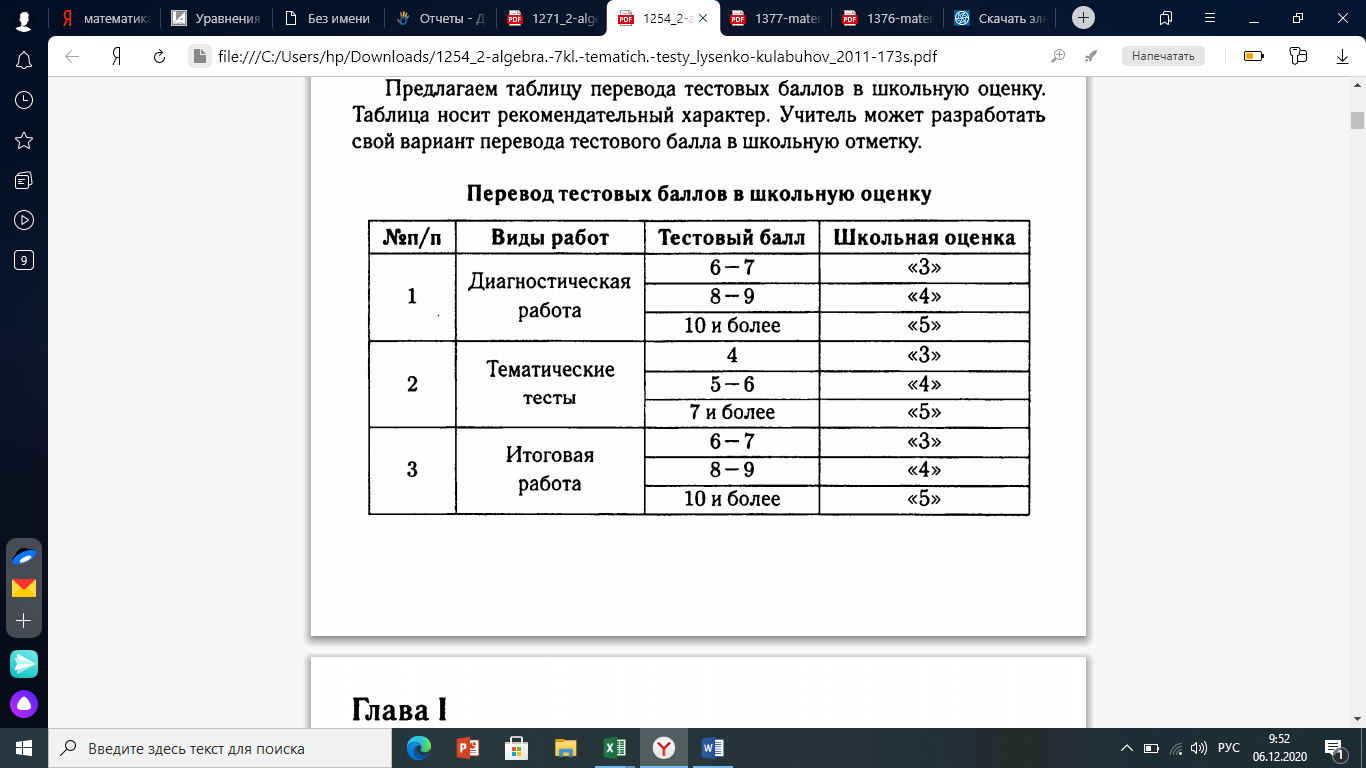 ТЕСТ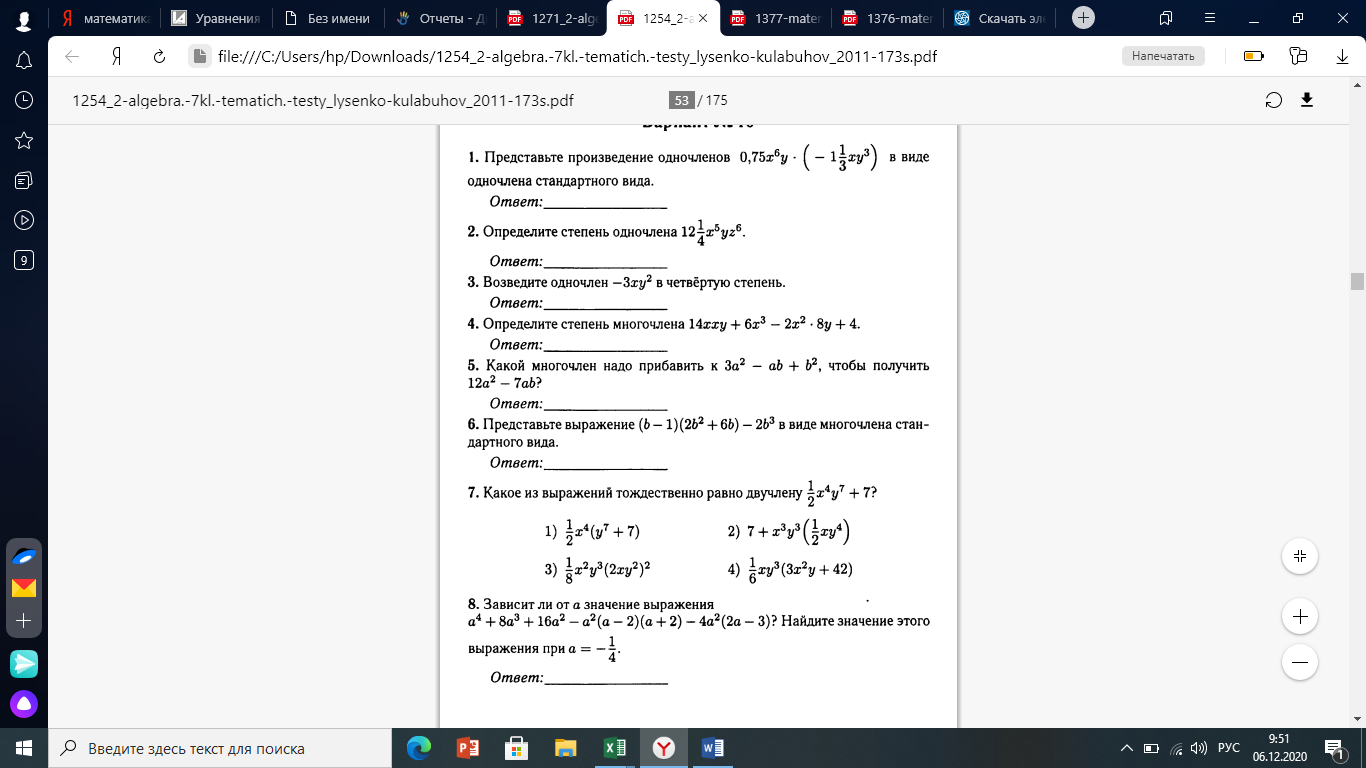 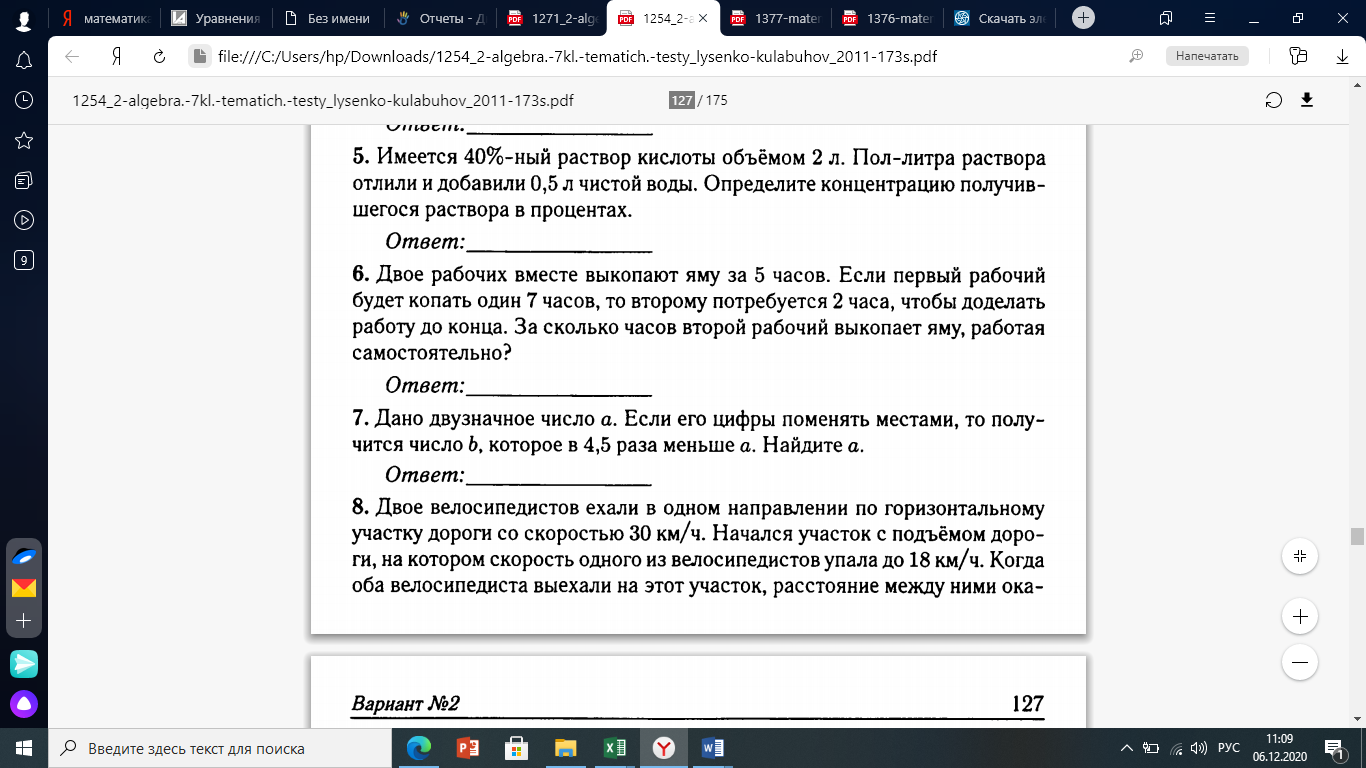 